Hi everyone,In our most recent EBP module, we discussed lots of different considerations that you’ll need to take into account when implementing EBP. After all, EBP is not just about finding high-quality evidence, but applying it responsibly and ethically in light of your clinical expertise and the preferences of your patient. This was our last EBP module! In the real world, after you implement research evidence in patient care you will always want to assess how effective you were in developing a research question, locating evidence to answer it, and implementing that evidence. Perhaps you will be able to identify some areas where you could become more precise or efficient in your search for evidence or more effective in communicating with your patients to determine their preferences. Now that you’ve completed this series of EBP modules, please contact me if you have any questions or comments. I hope you will be able to apply the lessons you learned here many times in the future!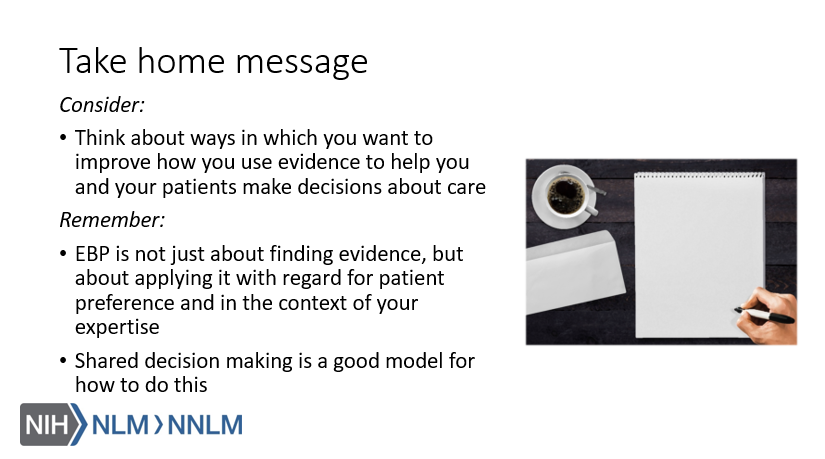 